Berpotensi Molor, Proyek Lapak Taman Loang Baloq Dikebut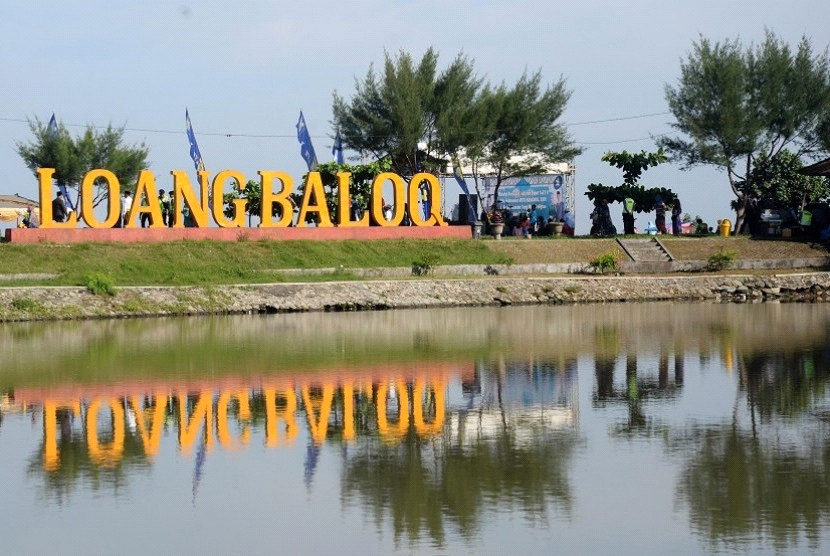 Republika.co.idMATARAM-Pembangunan lapak kuliner Taman Loang Baloq (TLB) harus rampung sebelum kontrak berakhir 6 Desember mendatang. Sayangnya, progres pengerjaan lapak dengan anggaran Rp 1,6 miliar itu, saat ini baru mencapai 40 persen.“Ya, sebelum 6 Desember pokoknya tuntas,” kata Kepala Dinas Pariwisata (Dispar) Kota Mataram H Nizar Denny Cahyadi, kemarin.Pantauan Koran ini, nampak beberapa pekerja terlihat meratakan tanah di depan lapak kuliner. Bangunan dengan 25 lapak dikerjakan CV. Filar Mandiri dalam proses pengerjaan atap. Jika hujan terus menerus, pengerjaan lapak dari Dana Alokasi Khusus (DAK) itu terancam molor.“Kalau atap sudah dikerjakan, mau hujan, tidak berpengaruh,” kata mantan Sekretaris Badan Keuangan Daerah (BKD) Kota Mataram ini.Untuk atap, kata Denny, menggunakan onduline. “Proses atap sebentar lagi rampung. Rangkanya sudah dipasang,” tuturnya.Saat ini, banyak warga meminta bisa menempati lapak tersebut jika sudah jadi nanti. Namun, saat ini, Denny mengaku tidak bisa memastikan siapa saja yang akan mendapat jatah. “Yang jelas, lapak ini dihajatkan untuk pedagang ikan yang ada dipinggir jalan. Namun tidak semuanya,” tuturnya.Sebab, lanjut Denny, pedagang yang tidak menjual kuliner ikan, juga bisa menempati lapak ini. “Kita ingin kuliner disajikan di TLB beragam. Tidak hanya ikan,” tutur Denny.Diutarakan, petunjuk teknis (juknis) terkait siapa saja yang akan menempati lapak masih proses. Berapa sewa per bulan juga masih dikaji.Terpisah, Asisten II Setda Kota Mataram H Mahmuddin Tura mengatakan, lapak kuliner Taman Loang Baloq masuk dalam daftar proyek yang pengerjaannya berpotensi molor. “Karena itu, mau tidak mau, pekerja harus lembur. Apalagi pada musim hujan sekarang ini bisa saja pekerja libur. Jadi, bila perlu pekerja nginap untuk mengerjakan proyek ini,” tegas Tura.Diutarakan, rata-rata proyek dari DAK berakhir Desember. Sehingga kebijakan dari BKD memberikan kesempatan pada OPD untuk pengajuan pembayaran maksimal 15 Desember. “Pada 22 Desember kita sudah cuti bersama,” ucap dia. (jay/r3)Sumber Berita:https://lombokpost.jawapos.com/metropolis/04/11/2020/berpotensi-molor-proyek-lapak-taman-loang-baloq-dikebut/https://www.suarantb.com/pengerjaan-kios-kuliner-di-taman-loang-baloq-dikebut/ Catatan:Berdasarkan Peraturan LKPP Nomor 9 Tahun 2018 tentang Pedoman Pengadaan Barang dan Jasa melalui Penyedia disebutkan beberapa terminologi kondisi dalam kontrak yaitu pengertian kontrak, berakhirnya kontrak dan pemutusan kontrak sebagai berikut:Penghentian KontrakKontrak berhenti apabila terjadi keadaan kahar.Penghentian Kontrak karena keadaan kahar dilakukan secara tertulis oleh Pejabat Penandatangan Kontrak dengan disertai alasan penghentian pekerjaan.Penghentian kontrak karena keadaan kahar dapat bersifat:sementara hingga Keadaan Kahar berakhir; ataupermanen apabila akibat keadaan kahar tidak memungkinkan dilanjutkan/diselesaikannya pekerjaan.Dalam hal Kontrak dihentikan karena keadaan kahar, maka Pejabat Penandatangan Kontrak wajib membayar kepada Penyedia sesuai dengan kemajuan hasil pekerjaan yang telah dicapai setelah dilakukan pemeriksaan bersama atau berdasarkan hasil audit.Berakhirnya KontrakKontrak berakhir apabila pekerjaan telah selesai dan hak dan kewajiban para pihak yang terdapat dalam Kontrak sudah terpenuhi.Terpenuhinya hak dan kewajiban para pihak adalah terkait dengan pembayaran yang seharusnya dilakukan akibat dari pelaksanaan kontrak. Sebagai contoh meskipun kontrak telah berhenti karena pekerjaan telah selesai 100% (seratus persen) namun kontrak belum berakhir apabila masih terdapat sisa pembayaran yang belum dibayarkan oleh PPK kepada Penyedia. Misalnya pembayaran atas sisa pekerjaan akibat keterlambatan yang melewati tahun anggaran ataupembayaran atas penyesuaian harga.Pemutusan KontrakPemutusan Kontrak adalah tindakan yang dilakukan oleh Pejabat Penandatangan Kontrak atau Penyedia untuk mengakhiri berlakunya Kontrak karena alasan tertentu.Pemutusan Kontrak oleh Pejabat Penandatangan Kontrak dilakukan apabila:Penyedia terbukti melakukan KKN, kecurangan dan/atau pemalsuan dalam proses pengadaan yang diputuskan oleh Instansi yang berwenang.Pengaduan tentang penyimpangan prosedur, dugaan KKN dan/atau pelanggaran persaingan sehat dalam pelaksanaan Pengadaan Barang/Jasa dinyatakan benar oleh Instansi yang berwenang;Penyedia berada dalam keadaan pailit;Penyedia terbukti dikenakan Sanksi Daftar Hitam sebelum penandatangan Kontrak;Penyedia gagal memperbaiki kinerja setelah mendapat Surat Peringatan sebanyak 3 (tiga) kali;Penyedia tidak mempertahankan berlakunya Jaminan Pelaksanaan;Penyedia lalai/cidera janji dalam melaksanakan kewajibannya dan tidak memperbaiki kelalaiannya dalam jangka waktu yang telah ditetapkan;berdasarkan penelitian Pejabat Penandatangan Kontrak, Penyedia tidak akan mampu menyelesaikan keseluruhan pekerjaan walaupun diberikan kesempatan sampai dengan 50 (lima puluh) hari kalender sejak masa berakhirnya pelaksanaan pekerjaan untuk menyelesaikan pekerjaan;setelah diberikan kesempatan menyelesaikan pekerjaan sampai dengan 50 (lima puluh) hari kalender sejak masa berakhirnya pelaksanaan pekerjaan, Penyedia Barang/Jasa tidak dapat menyelesaikan pekerjaan; atauPenyedia menghentikan pekerjaan selama waktu yang ditentukan dalam Kontrak dan penghentian ini tidak tercantum dalam program mutu serta tanpa persetujuan pengawas pekerjaan.Dalam hal pemutusan Kontrak dilakukan karena kesalahan Penyedia:Jaminan Pelaksanaan dicairkan;Sisa Uang Muka harus dilunasi oleh Penyedia atau Jaminan Uang Muka dicairkan (apabila diberikan); danPenyedia dikenakan sanksi Daftar Hitam.Dalam hal dilakukan pemutusan Kontrak secara sepihak oleh Pejabat Penandatangan Kontrak karena kesalahan Penyedia, maka Pokja Pemilihan dapat menunjuk pemenang cadangan berikutnya pada paket pekerjaan yang sama atau Penyedia yang mampu dan memenuhi syarat.Pemberian KesempatanDalam hal Penyedia gagal menyelesaikan pekerjaan sampai masa pelaksanaan kontrak berakhir, namun Pejabat Penandatangan Kontrak menilai bahwa Penyedia mampu menyelesaikan pekerjaan, Pejabat Penandatangan Kontrak memberikan kesempatan Penyedia untuk menyelesaikan pekerjaan dengan pengenaan sanksi denda keterlambatan.Pemberian kesempatan kepada Penyedia untuk menyelesaikan pekerjaan dituangkan dalam adendum kontrak yang didalamnya mengatur pengenaan sanksi denda keterlambatan kepada Penyedia dan perpanjangan masa berlaku Jaminan Pelaksanaan (apabila ada).Pemberian kesempatan kepada Penyedia menyelesaikan pekerjaan sampai dengan 50 (lima puluh) hari kalender, sejak masa berakhirnya pelaksanaan pekerjaan. Pemberian kesempatan kepada Penyedia untuk menyelesaikan pekerjaan dapat melampaui Tahun Anggaran.Denda dan Ganti RugiSanksi finansial yang dikenakan kepada Penyedia sesuai ketentuan yang berlaku karena terjadinya cidera janji/wanprestasi yang tercantum dalam Kontrak. Cidera janji/wanprestasi dapat berupa kegagalan bangunan, menyerahkan jaminan yang tidak bisa dicairkan, melakukan kesalahan dalam perhitungan volume hasil pekerjaan berdasarkan hasil audit, menyerahkan barang/jasa yang kualitasnya tidak sesuai dengan Kontrak berdasarkan hasil audit, dan keterlambatan penyelesaian pekerjaan.Sanksi finansial dapat berupa sanksi ganti rugi atau denda keterlambatan dengan penjelasan sebagai berikut:Sanksi ganti rugi apabila terjadi; kegagalan bangunan, menyerahkan jaminan yang tidak bisa dicairkan, melakukan kesalahan dalam perhitungan volume hasil pekerjaan berdasarkan hasil audit, menyerahkan barang/jasa yang kualitasnya tidak sesuai dengan Kontrak berdasarkan hasil audit. Besarnya sanksi ganti rugi adalah sebesar nilai kerugian yang ditimbulkan.Denda keterlambatan apabila terjadi keterlambatan penyelesaian pekerjaan. Besarnya denda keterlambatan adalah:1‰ (satu permil) per hari dari harga bagian Kontrak yang tercantum dalam Kontrak; atau Bagian Kontrak adalah bagian pekerjaan dari satu pekerjaan yang ditetapkan dalam dokumen pemilihan1‰ (satu permil) per hari dari harga Kontrak.Tata cara pembayaran denda diatur di dalam Dokumen Kontrak.